Dear Sir/Madam,1	Further to TSB Circular 79 of 26 March 2018, and pursuant to clause 9.5 of Resolution 1 (Rev. Hammamet, 2016), I hereby inform you that during ITU-T Study Group 9 Plenary session, held on 28 November 2018, Bogotá, Colombia, it was agreed to defer the consideration for approval of the text of the following draft new Recommendations to the Study Group 9 meeting in June 2019:–	Recommendation ITU-T J.1012 (ex J.dmcd-part3), Embedded Common Interface (ECI) for exchangeable CA/DRM solutions; CA/DRM Container, Loader, Interfaces, Revocation.–	Recommendation ITU-T J.1013 (ex J.dmcd vm), Embedded Common Interface (ECI) for exchangeable CA/DRM solutions; The Virtual Machine.–	Recommendation ITU-T J.1014 (ex J.dmcd-eci-as), Embedded Common Interface (ECI) for exchangeable CA/DRM solutions; Advanced Security - ECI-specific functionalities.–	Recommendation ITU-T J.1015 (J.dmcd-kl-as), Embedded Common Interface (ECI) for exchangeable CA/DRM solutions; The Advanced Security system – Key Ladder.The justification for deferring consideration of these draft new Recommendations was based on clause 9.5.5.2 of Resolution 1 (Rev. Hammamet, 2016) as two administrations, the United Kingdom as well as Israel, had some concerns to be addressed. Study Group 9 considered opportune to organize two interim rapporteur meetings of Question 2/9 to address these concerns, see the SG9 rapporteur meetings webpage for more information on these meetings.2	Additionally, the meeting of Study Group 9 agreed to split draft Recommendation ITU-T J.1015 (J.dmcd-kl-as) in two:–	Recommendation ITU-T J.1015 (J.dmcd-kl-as), Embedded Common Interface (ECI) for exchangeable CA/DRM solutions; The Advanced Security system - Key Ladder block.–	Recommendation ITU-T J.1015.1 (ex J.dmcd-kl-as Annex A), Embedded Common Interface (ECI) for exchangeable CA/DRM solutions; Advanced Security system - Key Ladder block: Authentication of control word-usage rules information and associated data 1.Splitting draft ITU-T J.1015 into two draft Recommendations is considered an editorial change, which was motivated by the desire to maintain a direct correspondence between the ETSI ISG ECI specifications and the related ITU-T Recommendations.3	Therefore, five draft new Recommendations will be considered for approval at the next SG9 meeting, currently planned in Geneva, 6-13 June 2019. The title of these draft Recommendations are found below for easy reference. Their summaries and locations of the full text can be found in Annex 1:–	Recommendation ITU-T J.1012 (ex J.dmcd-part3), Embedded Common Interface (ECI) for exchangeable CA/DRM solutions; CA/DRM Container, Loader, Interfaces, Revocation.–	Recommendation ITU-T J.1013 (ex J.dmcd vm), Embedded Common Interface (ECI) for exchangeable CA/DRM solutions; The Virtual Machine.–	Recommendation ITU-T J.1014 (ex J.dmcd-eci-as), Embedded Common Interface (ECI) for exchangeable CA/DRM solutions; Advanced Security - ECI-specific functionalities.–	Recommendation ITU-T J.1015 (J.dmcd-kl-as), Embedded Common Interface (ECI) for exchangeable CA/DRM solutions; The Advanced Security system – Key Ladder.–	Recommendation ITU-T J.1015.1 (ex J.dmcd-kl-as Annex A), Embedded Common Interface (ECI) for exchangeable CA/DRM solutions; Advanced Security system - Key Ladder block: Authentication of control word-usage rules information and associated data 1.Yours faithfully,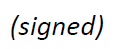 Chaesub Lee
Director of the Telecommunication
Standardization BureauAnnex: 1Annex 1Summary and location of draft Recommendations ITU-T J.1012 (ex J.dmcd-part3), ITU-T J.1013 (ex J.dmcd-vm), ITU T J.1014 (ex J.dmcd-eci-as), ITU-T J.1015 (J.dmcd-kl-as) and J.1015.1 (J.dmcd-kl-as Annex A)1	Draft new Recommendation ITU-T J.1012 (ex J.dmcd-part3) [SG9-TD499]Embedded Common Interface (ECI) for exchangeable CA/DRM solutions; CA/DRM Container, Loader, Interfaces, Revocation SummaryDraft Recommendation ITU-T J.1012 is part of a multi-part deliverable covering the conditional access/digital rights management (CA/DRM) container, loader, interfaces, revocation for the embedded common interface for exchangeable CA/DRM solutions specification.This ITU-T Recommendation is a transposition of the ETSI standard [b- ETSI GS ECI 001-3] and is a result of a collaboration between ITU-T SG9 and ETSI ISG ECI.2	Draft new Recommendation ITU-T J.1013 (ex J.dmcd-vm) [SG9-TD500]Embedded Common Interface (ECI) for exchangeable CA/DRM solutions; The Virtual MachineSummaryDraft Recommendation ITU-T J.1013 is part of a multi-part deliverable covering the virtual machine for the embedded common interface (ECI) for exchangeable conditional access/digital rights management (CA/DRM) solutions specification.This ITU-T Recommendation is a transposition of the ETSI standard [b- ETSI GS ECI 001-4] and is a result of a collaboration between ITU-T SG9 and ETSI ISG ECI.3	Draft new Recommendation ITU-T J.1014 (ex J.dmcd-eci-as) [SG9-TD501]Embedded Common Interface (ECI) for exchangeable CA/DRM solutions; Advanced Security - ECI-specific functionalitiesSummaryDraft Recommendation ITU-T J.1014 is one part of a multi-part deliverable covering the ECI-specific functionalities of an advanced security system for the embedded common interface (ECI) for exchangeable conditional access/digital rights management (CA/DRM) solutions specification.This ITU-T Recommendation is a transposition of the ETSI standard [b- ETSI GS ECI 001-5-1] and is a result of a collaboration between ITU-T SG9 and ETSI ISG ECI.4	Draft new Recommendation ITU-T J.1015 (J.dmcd-kl-as) [SG9-TD502]Embedded Common Interface (ECI) for exchangeable CA/DRM solutions; The Advanced Security system - Key Ladder blockSummaryDraft Recommendation ITU-T J.1015 is part of a series covering the advanced security system key ladder block for the embedded common interface for exchangeable conditional access/digital rights management (CA/DRM) solutions specification.This ITU-T Recommendation is a transposition of the ETSI standard [b-ETSI GS ECI 001-5-2] and is a result of a collaboration between ITU-T SG9 and ETSI ISG ECI.5	Draft new Recommendation ITU-T J.1015.1 (J.dmcd-kl-as Annex A)
[SG9-TD503]Embedded Common Interface (ECI) for exchangeable CA/DRM solutions; Advanced Security system - Key Ladder block: Authentication of control word-usage rules information and associated data 1SummaryDraft Recommendation ITU-T J.1015.1 is part of a series covering the advanced security system key ladder block for the embedded common interface for exchangeable conditional access/digital rights management (CA/DRM) solutions specification.___________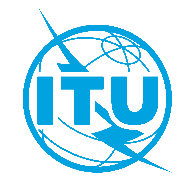 International telecommunication unionTelecommunication Standardization BureauInternational telecommunication unionTelecommunication Standardization BureauGeneva, 19 December 2018Geneva, 19 December 2018Ref:TSB Circular 139SG9/SPTSB Circular 139SG9/SPTo:-	Administrations of Member States of the UnionTo:-	Administrations of Member States of the UnionTel:+41 22 730 5858+41 22 730 5858To:-	Administrations of Member States of the UnionTo:-	Administrations of Member States of the UnionFax:+41 22 730 5853+41 22 730 5853To:-	Administrations of Member States of the UnionTo:-	Administrations of Member States of the UnionE-mail:tsbsg9@itu.int tsbsg9@itu.int Copy to:-	ITU-T Sector Members;-	Associates of ITU-T Study Group 9; -	ITU Academia;-	The Chairman and Vice-Chairmen of ITU-T Study Group 9;-	The Director of the Telecommunication Development Bureau;-	The Director of the Radiocommunication BureauCopy to:-	ITU-T Sector Members;-	Associates of ITU-T Study Group 9; -	ITU Academia;-	The Chairman and Vice-Chairmen of ITU-T Study Group 9;-	The Director of the Telecommunication Development Bureau;-	The Director of the Radiocommunication BureauSubject:Status of draft new Recommendations ITU-T J.1012 (ex J.dmcd-part3), ITU-T J.1013 (ex J.dmcd-vm), ITU-T J.1014 (ex J.dmcd-eci-as), ITU-T J.1015 (J.dmcd-kl-as) and J.1015.1 (J.dmcd-kl-as Annex A), Bogotá, Colombia, 21-28 November 2018Status of draft new Recommendations ITU-T J.1012 (ex J.dmcd-part3), ITU-T J.1013 (ex J.dmcd-vm), ITU-T J.1014 (ex J.dmcd-eci-as), ITU-T J.1015 (J.dmcd-kl-as) and J.1015.1 (J.dmcd-kl-as Annex A), Bogotá, Colombia, 21-28 November 2018Status of draft new Recommendations ITU-T J.1012 (ex J.dmcd-part3), ITU-T J.1013 (ex J.dmcd-vm), ITU-T J.1014 (ex J.dmcd-eci-as), ITU-T J.1015 (J.dmcd-kl-as) and J.1015.1 (J.dmcd-kl-as Annex A), Bogotá, Colombia, 21-28 November 2018Status of draft new Recommendations ITU-T J.1012 (ex J.dmcd-part3), ITU-T J.1013 (ex J.dmcd-vm), ITU-T J.1014 (ex J.dmcd-eci-as), ITU-T J.1015 (J.dmcd-kl-as) and J.1015.1 (J.dmcd-kl-as Annex A), Bogotá, Colombia, 21-28 November 2018